2013星空之子天文營有一顆星，照亮天際，它閃爍在你我的心底有一顆星，叫作默契，讓陌生的你我變熟悉一、招生對象：全國高中職生(含應屆新生及應屆畢業生) 二、營期時間：2013/7/28~8/2 三、地點：清華大學及新竹縣山區一夜 四、內容： 基礎及選修課程－必修基本天文知識及其應用，且安排不同進階課程，可依自己的喜好選課 教授演講課程－邀請國內外知名學者專家蒞臨演講 夜間觀測課程－夜間實際認識星空及儀器操作 另外，還有舞會、晚會、實作課程......眾多精彩繽紛活動，讓你留下難忘的美麗回憶！五、報名方法 紙本報名：向學校索取報名表或上天文營網頁下載，填妥後並附上掛號回郵信封一只，寄到新竹郵政2-253信箱，星空之子天文營收   	網路報名：請連上天文營網頁，填妥登錄報名資料。 	報名期限：2/28至4/24晚上23:59分止錄取通知：將於5/5寄發，5/6公布於網頁上網頁   http://my.nthu.edu.tw/~res9202/astrocamp/2013/index.htmlEmail	  NTHU.Astrocamp@gmail.com通訊地址  新竹郵政2-253信箱聯絡人	  李沅達  0916106229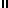 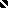 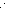 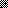 